Let’s Celebrate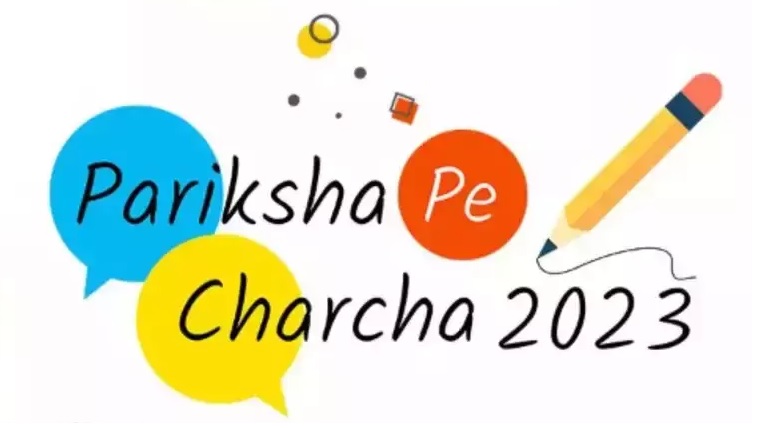 ON-THE-SPOT PAINTING COMPETITIONDATE & TIME23rd January 202310:00 a.m. to 12:00 noonTHEMEThemes are based on the “MANTRAS” given in the book Exam Warriors written by Hon’ble Prime Minister of IndiaCERTIFICATE & AWARDSDigital Certificates and “Exam Warrior” book will be provided to all the 100 participants.Physical Certificates and a book will be given to top 5 winners.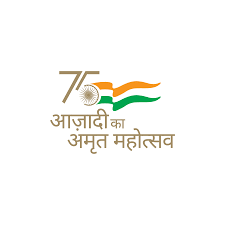 Under the guidance of Ministry of Education, KVS HQ and KVS RO Jammu, our School is going to organize an on-the-spot painting competition for students of class IX to XII.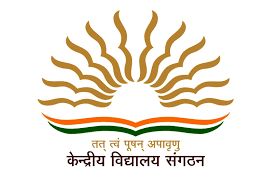 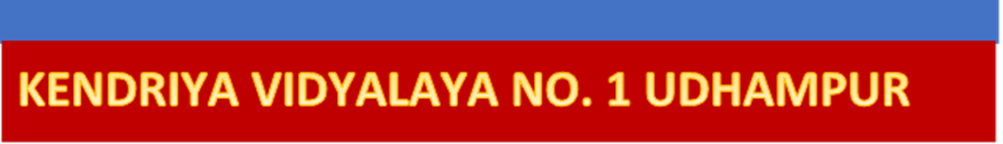 Let’s CelebrateON-THE-SPOT PAINTING COMPETITIONDATE & TIME23rd January 202310:00 a.m. to 12:00 noonTHEMEThemes are based on the “MANTRAS” given in the book Exam Warriors written by Hon’ble Prime Minister of IndiaCERTIFICATE & AWARDSDigital Certificates and “Exam Warrior” book will be provided to all the 100 participants.Physical Certificates and a book will be given to top 5 winners.Let’s CelebrateON-THE-SPOT PAINTING COMPETITIONDATE & TIME23rd January 202310:00 a.m. to 12:00 noonTHEMEThemes are based on the “MANTRAS” given in the book Exam Warriors written by Hon’ble Prime Minister of IndiaCERTIFICATE & AWARDSDigital Certificates and “Exam Warrior” book will be provided to all the 100 participants.Physical Certificates and a book will be given to top 5 winners.Let’s CelebrateON-THE-SPOT PAINTING COMPETITIONDATE & TIME23rd January 202310:00 a.m. to 12:00 noonTHEMEThemes are based on the “MANTRAS” given in the book Exam Warriors written by Hon’ble Prime Minister of IndiaCERTIFICATE & AWARDSDigital Certificates and “Exam Warrior” book will be provided to all the 100 participants.Physical Certificates and a book will be given to top 5 winners.